от   16.05.2019   №  202с. Туринская Слобода                                                 О проведении областной межведомственной комплексной профилактической операции «Подросток» на территорииСлободо-Туринского муниципального района в 2019 годуВо исполнение постановления Правительства Свердловской области                      от 03.05.2018 № 234-ПП «О ежегодной областной межведомственной комплексной профилактической операции «Подросток», в целях обеспечения межведомственного комплексного подхода к профилактике безнадзорности и правонарушений в период летних каникул, ПОСТАНОВЛЯЮ:Провести областную межведомственную комплексную профилактическую операцию «Подросток» на территории Слободо-Туринского муниципального района в период с 01 июня по 30 сентября 2019 года. Рекомендовать всем субъектам профилактики правонарушений несовершеннолетних, находящимся на территории Слободо-Туринского муниципального района, принять участие в проведении областной межведомственной комплексной профилактической операции «Подросток» (далее – операция «Подросток»)  с привлечением руководителей и специалистов Управления образования Слободо-Туринского муниципального района, образовательных организаций, ОП № 27 МО МВД России «Байкаловский»,  МКУК «Центр культурного развития» Слободо-Туринского муниципального района, ТОИОГВ СО - Управления социальной политики Министерства социальной политики Свердловской области по Слободо-Туринскому району, ГКУСЗН СО «Байкаловский центр занятости», ГБУЗ СО  «Слободо-Туринская РБ», ГАУ СО СО «КЦСОН Слободо-Туринского района».    Рекомендовать основными задачами операции «Подросток» считать:3.1. выявление неблагополучных семей, фактов неисполнения или ненадлежащего исполнения обязанностей по содержанию, воспитанию и обучению родителями или законными представителями несовершеннолетних, принятие по данным фактам мер в соответствии с законом;3.2. выявление детей, оказавшихся в трудной жизненной ситуации, и оказание им социальной, правовой, медицинской, психологической помощи;3.3. возвращение в образовательные организации для продолжения учебы детей, необоснованно их покинувших;3.4. выявление подростков-правонарушителей, групп несовершеннолетних негативной направленности, принятие мер по предупреждению их противоправного поведения и оказание социально-реабилитационной поддержки;3.5. выявление и пресечение фактов вовлечения несовершеннолетних в совершение преступлений и антиобщественные действия;3.6. организация летнего отдыха, оздоровления, трудовой и досуговой занятости несовершеннолетних, в отношении которых приняты решения о проведении с ними индивидуальной профилактической работы;3.7. оказание всех видов помощи семьям с детьми школьного возраста, находящимся в трудной жизненной ситуации, с целью обеспечения подготовки несовершеннолетних к учебному году;3.8. выявление причин и условий, способствующих противоправному поведению несовершеннолетних, реализация мер по их устранению;3.9. проведение мероприятий, направленных на профилактику употребления несовершеннолетними алкогольных и наркотических средств;3.10. профилактика гибели и травматизма несовершеннолетних во всех сферах их жизнедеятельности.Утвердить план мероприятий по реализации задач межведомственной комплексной профилактической операции «Подросток» в 2019 году (прилагается). Рекомендовать территориальной комиссии Слободо-Туринского района по делам несовершеннолетних и защите их прав:5.1. Осуществлять координацию работы субъектов системы профилактики безнадзорности и правонарушений несовершеннолетних в ходе подготовки и проведения операции «Подросток»; 5.2. Рассматривать ход выполнения, результаты и эффективность проведенных мероприятий в рамках операции «Подросток» ежемесячно с заслушиванием руководителей органов и учреждений системы профилактики безнадзорности и правонарушений несовершеннолетних на заседании комиссии.6. Рекомендовать Главам сельских поселений, входящих в состав муниципального образования Слободо-Туринский муниципальный район организовать своевременное информирование субъектов профилактики правонарушений несовершеннолетних, находящихся на территории Слободо-Туринского района о выявленных безнадзорных и беспризорных детях, случаях жестокого обращения с детьми, ежемесячно предоставлять информацию в территориальную комиссию Слободо-Туринского района по делам несовершеннолетних и защите их прав о занятости и трудоустройстве несовершеннолетних. Разместить настоящее постановление на официальном сайте администрации Слободо-Туринского муниципального района в информационно-телекоммуникационной сети Интернет.Контроль за исполнением настоящего постановления возложить на заместителя главы администрации по социальным вопросам Слободо-Туринского муниципального района Ботина Н.Н.И.о. Главымуниципального района                          					       Н.Н. БотинПлан мероприятий областной межведомственной комплексной профилактической операции «Подросток» на территории Слободо-Туринского муниципального района в 2019году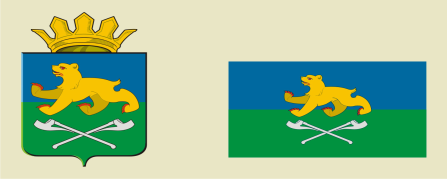 АДМИНИСТРАЦИЯ  СЛОБОДО-ТУРИНСКОГОМУНИЦИПАЛЬНОГО РАЙОНАП О С Т А Н О В Л Е Н И ЕПриложение № 1 к постановлению администрации Слободо-Туринского муниципального районаот  16.05.2019  № 202 №п/пНаименование мероприятийСрокиОтветственные1.Выявление    неблагополучных    семей,     фактов неисполнения   или   ненадлежащего   исполнения обязанностей по воспитанию несовершеннолетних родителями   или   иными   лицами,   на   которых возложены  эти обязанностив течениепериодаПДН  ОП № 27(по согласованию),ТКДН и ЗП(по согласованию),ГАУ СО Свердловской области «КЦСОН Слободо-Туринского района»(по согласованию),ТОИОГВ СО УСП  МСП СО  по  Слободо-Туринскому району(по согласованию),Слободо-Туринский МОУО2.Рассмотрение материалов неисполнения, ненадлежащего исполнения обязанностей родителями или лицами их замещающими  еженедельноТКДН и ЗП(по согласованию)3.Выявление фактов жестокого обращения с несовершеннолетнимив течениепериодаПДН ОП № 27(по согласованию),ТКДН и ЗП(по согласованию),ТОИОГВ СО УСП МСП СО  по  Слободо-Туринскому району(по согласованию),4.Выявление фактов насилия в отношении несовершеннолетнихв течениепериодаПДН ОП  №  27(по согласованию),ТКДН и ЗП(по согласованию)5.Выявление беспризорных и безнадзорных несовершеннолетних, оказание им экстренной социальной, правовой, медицинской, психологической помощив течение периодавсе органы и учреждения системы профилактики6.Изъятие детей из неблагополучных семей в связи с угрозой их жизни и здоровьюв течениепериодаТОИОГВ СО УСП  МСП СО  по  Слободо-Туринскому району(по согласованию),7.Помещение детей в специализированные учреждения для несовершеннолетних, нуждающихся в социальной реабилитациив течениепериодаТОИОГВ СО УСП МСП СО  по  Слободо-Туринскому району(по согласованию),8.Оказание социальной, правовой и иной помощи семьям и несовершеннолетним,  находящимся в социально опасном положении, трудной жизненной ситуациив течениепериодаТКДН и ЗП(по согласованию),ТОИОГВ СО УСП МСП СО  по  Слободо-Туринскому району(по согласованию),ГАУ СО Свердловской области «КЦСОН Слободо-Туринского района»(по согласованию)9.Выявление несовершеннолетних, уклоняющихся от обучения и возвращение их в образовательные учреждения           майсентябрьСлободо-Туринский МОУО,ТКДН и ЗП(по согласованию)10.Оказание  всех видов помощи семьям с детьми школьного возраста, находящимися в трудной жизненной ситуации, с целью обеспечения подготовки несовершеннолетних к учебному годуавгуст-сентябрьТОИОГВ СО УСП МСП СО  по  Слободо-Туринскому району(по согласованию),ГАУ СО Свердловской области  «КЦСОН Слободо-Туринского района»(по согласованию)11.Выявление фактов вовлечения несовершеннолетних в совершение преступлений и антиобщественных действийв течениепериодаПДН  ОП № 27(по согласованию)12.Выявление подростков-правонарушителей, групп несовершеннолетних негативной направленности, принятие      мер      по      предупреждению      их противоправного      поведения      и      оказанию социально-реабилитационной поддержкив течениепериодаОП № 27(по согласованию),ТКДН и ЗП(по согласованию),ГАУ СО Свердловской области «КЦСОН Слободо-Туринского района»(по согласованию)13.Трудоустройство несовершеннолетних граждан на временные работы в летний период и в свободное от   учебы времяв течениепериодаТКДН и ЗП(по согласованию), ГКУСЗН СО «Байкаловский центр занятости» (по согласованию)главы сельских поселений14.Принятие мер по оздоровлению, трудоустройству и организации досуга несовершеннолетних, в отношении которых приняты решения о проведении с ними индивидуальной профилактической работы. Составление карт летней занятости на несовершеннолетних данной категориив течение периодамай-июньТКДН и ЗП(по согласованию),Слободо-Туринский МОУО, образовательные учреждения,ТОИОГВ СО УСП МСП СО  по  Слободо-Туринскому району(по согласованию),ГАУ СО Свердловской области «КЦСОН Слободо-Туринского района»(по согласованию),ГКУСЗН СО «Байкаловский центр занятости» (по согласованию)15.Оказание           профориентационных           услуг несовершеннолетним: -информация о рынке труда; -информация об учебных заведениях-тестирование для определения профессиональной направленностив течениепериодаГКУСЗН СО «Байкаловский центр занятости» (по согласованию)16.Курсовое профессиональное обучение несовершеннолетних граждан, имеющих основное общее (среднее общее) образование, не имеющих профессиив течениепериодаГКУСЗН СО «Байкаловский центр занятости» (по согласованию)17.Принятие мер по дальнейшему устройству несовершеннолетних детей-сирот-выпускников ГАПОУ СО «Слободотуринский аграрно-экономический техникум»июнь-сентябрьГКУСЗН СО «Байкаловский центр занятости» (по согласованию),ТКДН и ЗП(по согласованию),ГАПОУ СО «СТАЭТ»(по согласованию)ТОИОГВ СО УСП МСП СО  по  Слободо-Туринскому району(по согласованию)18.Проведение целевых рейдов: -по профилактике гибели и травматизма на воде и объектах транспорта -по     выявлению     фактов     безнадзорности     и бродяжничества несовершеннолетних-по контролю за соблюдением правил торговли спиртными напитками-по         выявлению         фактов         потребления несовершеннолетними                    наркотических, токсических и психотропных средств-по выявлению неблагополучных семей, фактов неисполнения   или   ненадлежащего   исполнения обязанностей по воспитанию несовершеннолетних родителями   или   иными   лицами,   на   которых возложены эти обязанностив течениепериодаТКДН и ЗП(по согласованию),ОП № 27(по согласованию),ТОИОГВ СО УСП МСП СО  по  Слободо-Туринскому району(по согласованию),ГБУЗ  СО «Слободо-Туринская РБ",ГАУ СО Свердловской области «КЦСОН Слободо-Туринского района»(по согласованию)19.Собрание с несовершеннолетними, вернувшимися из ВК и СУВЗТ, осужденными судом к различным мерам наказания, не связанным с лишением свободы       май    сентябрьТКДН и ЗП(по согласованию)20..Проведение оперативно-профилактической операции «Детство без насилия»с 03 по 10 июняТКДН и ЗП(по согласованию)Слободо-Туринский МОУО,образовательные учреждения,ПДН ОП № 27(по согласованию)ГАУ СО Свердловской области  «КЦСОН Слободо-Туринского района» (по согласованию)ГБУЗ СО "Слободо-Туринская  РБ"21.Проведение оперативно-профилактической операции «Условник»с 01 по 04 июляТКДН и ЗП(по согласованию)Слободо-Туринский МОУО,образовательные учреждения,ПДН ОП № 27(по согласованию)ГАУ СО  СО  «КЦСОН Слободо-Туринского района» (по согласованию)ГБУЗ  СО "Слободо-Туринская  РБ"22.Проведение оперативно-профилактической операции «Комендантский патруль»с 29 июля по 07 августаТКДН и ЗП(по согласованию)Слободо-Туринский МОУО,образовательные учреждения,ПДН ОП № 27(по согласованию)ГАУ СО Свердловской области  «КЦСОН Слободо-Туринского района» (по согласованию)ГБУЗ СО "Слободо-Туринская  РБ"23.Проведение оперативно-профилактической операции «Здоровье»с 02 по 05 сентябряТКДН и ЗП(по согласованию)Слободо-Туринский МОУО,образовательные учреждения,ПДН ОП № 27(по согласованию)ГАУ СО Свердловской области  «КЦСОН Слободо-Туринского района» (по согласованию)ГБУЗ СО "Слободо-Туринская  РБ"24.Активизация деятельности Советов профилактики, созданных при сельских поселениях, при ОУв течениепериодаглавы сельских поселений,руководители образовательных учреждений25..Проведение мероприятий, посвященных Международному дню защиты детей01 июняОбразовательные учреждения,МКОУ ДОД ЦВР «Эльдорадо»,ГАУ СО Свердловской области «КЦСОН Слободо-Туринского района»(по согласованию)26.Проведение мероприятий, связанных с проведением Дня молодежииюньМКУК«Центр культурного развития»,МКУДО «ЦВР «Эльдорадо»27.Проведение мероприятий, связанных с проведением Дня знаний01 сентябряСлободо-Туринский МОУО,Образовательные учреждения,МКУДО «ЦВР «Эльдорадо»28.Проведение благотворительных акций по сбору вещей, книг, игрушек  для детей из малообеспеченных семейв течениепериодаГАУ СО Свердловской области «КЦСОН Слободо-Туринского района»(по согласованию)29.Проведение разъяснительных бесед с подростками, родителями или законными представителями несовершеннолетних, злоупотребляющих алкогольными, токсическими, наркотическими веществамив течениепериодаГБУЗ СО«Слободо-Туринская РБ»,ПДН ОП № 27(по согласованию),ТКДН и ЗП(по согласованию)30.Санпросветительная работа среди семей социального риска на темы: «Здоровый образ жизни», «Несовершеннолетние родители», «Планирование семьи», «Профилактика ВИЧ-инфекций»в течениепериодаГБУЗ СО«Слободо-Туринская РБ»,ГАУ СО Свердловской области «КЦСОН Слободо-Туринского района»31.Организация отдыха несовершеннолетних из семей, находящихся в социально опасном положении июнь-августСлободо-Туринский МОУО,ТОИОГВ СО УСП МСП СО по  Слободо-Туринскому району(по согласованию),ГАУ СО Свердловской области «КЦСОН Слободо-Туринского района»(по согласованию)32..Вовлечение несовершеннолетних в кружки, спортивные секции, клубы по месту жительствасентябрьСлободо-Туринский МОУО, МКОУ ДОД «ДЮСШ», МКУДО «ЦВР «Эльдорадо»ДДЮСШ,МОУ ДОД ЦВР «Эльдорадо»Туринский районный информационно-методический центр»,33.Проведение профилактических бесед с детьми в оздоровительных лагерях при ОУ на правовую тематику, по пожарной безопасности, правилам поведения на водоемах и дорогах района, информационной безопасности.июнь-июльСлободо-Туринский МОУО, образовательные учреждения,ПДН ОП № 27(по согласованию),ГО МЧС(по согласованию),ГИБДД МО МВД России «Байкаловский»(по согласованию)34.Проведение конкурса  программ профилактики среди несовершеннолетних в летний периодсентябрьСлободо-Туринский МОУО35.Контроль  за соблюдением законодательства о труде и охране труда несовершеннолетнихв течение периодаТКДН и ЗП(по согласованию),ГКУСЗН СО «Байкаловский центр занятости» (по согласованию))36.Осуществление персонифицированного учета семей и несовершеннолетних, находящихся в социально-опасном положениив течениепериодаТКДН и ЗП,(по согласованию)37.Информирование населения через СМИ о ходе проведения операции "Подросток".в течениепериодаОрганы и учреждения системы профилактики38.Заслушивание на заседаниях ТКДН и ЗП отчетов о проделанной работе в ходе проведения операции "Подросток" органов и учреждений системы профилактики безнадзорности и правонарушений несовершеннолетних ежемесячноТКДН и ЗП(по согласованию)39.Рассмотрение вопросов о ходе выполнения, результатах, эффективности проведенных мероприятий в рамках операции "Подросток" на аппаратных совещаниях при главе Слободо-Туринского муниципального района ежемесячноТКДН и ЗП(по согласованию)40.Подведение итогов работы в рамках операции "Подросток" на заседании ТКДН и ЗПноябрьТКДН и ЗП(по согласованию)